1. Vyfoť mi v pracovním sešitě na straně 87 cvičení9b (2 tabulky pod sebou) a pošli mi e-mailem (práce.nj.ko@seznam.cz) – už bys ho měl mít vypracované.2. Zopakuj si způsobová slovesa dürfen=smět, können=moci, umět, müssen=muset  – v minulém pracovním listě byla pomůcka – vyčasovaná slovesa+příklady vět.3. V pracovním sešitě vypracuj na straně 88 cvičení 11a.Opět udělej fotku a cvičení mi pošli.4.Vnásledujícím cvičení doplň na začátek způsobové sloveso. Zajímá mě, jestli Paula danou aktivitu udělat: smí = Paula darf….. (), nesmí = Paula darf nicht () nebo 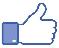 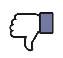 musí = Paula muss ( ). Věty potom přelož. 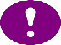 Pracovní list a) můžeš vyplnit elektronicky a poslat mi zpět e-mailem.                      b) můžeš vytisknout, vyplnit ručně, vyfotit a poslat e-mailem. 	       c) můžeš opsat do sešitu, vyfotit a poslat e-mailem.Termín odevzdání je do 5.4.1) Paula …………… bis um 21 Uhr fernsehen. Překlad:2) Paula …………… um 7 Uhr aufstehen. Překlad:3) Paula …………… Hausaufgaben machen. Překlad:4) Paula …………… ein Piercing haben. Překlad:5) Paula ……………mit Freunden telefonieren. Překlad:6) Paula ……………. am Abend in die Disco gehen. Překlad:Děkuji, mějte se hezky   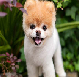 